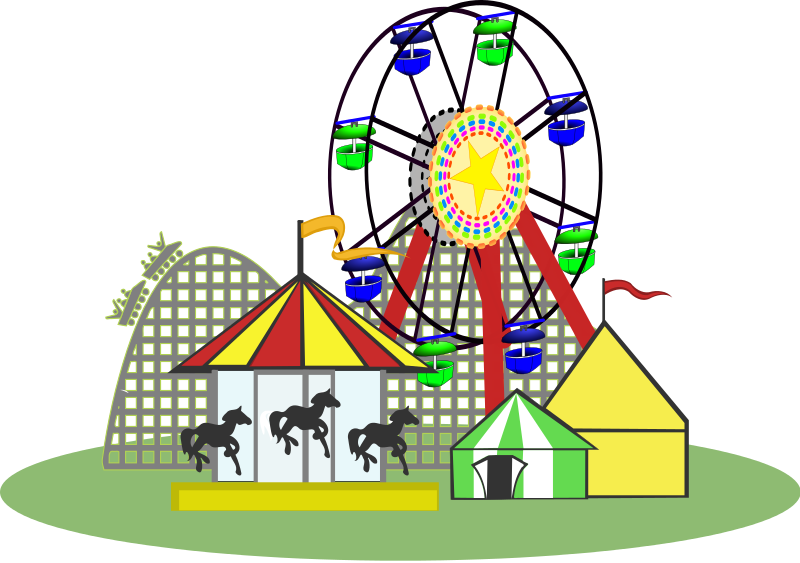 Tuscora Park Board Meeting February 20, 2019The meeting was called to order at Noon by board President, Mike Ernest.Present were members Tom Farbizo, Jan McInturf, Jim Parrish, Phil Tidrick and Dave FrantzExcused were Courtney Shalosky and Bill MorganGuests were Mayor Joel Day, Parks and Recreation Department Superintendent Rod Miller, Asst. Parks Superintendent, Chase Hostetler and Service Director Ron McAbierTom Farbizo made a motion to accept the January 16, 2019 meeting minutes.  Jan McInturf seconded the motion.  Motion PassedOld Business…An update for the Tuscora Park Foundation’s 501(c)3 status was provided.  A letter requesting an expedited review will be submitted by Board President, Mike Ernest to the office of Congressman Bob Gibbs.Mayor Day provided an update to the Board regarding the State Route 416 boat ramp and the work being completed on the Waterworks boat ramp.  New Business….Mike Ernest and Dave Frantz have begun to develop a plan for naming memorials at Tuscora Park.Jan McInturf provided an update for the board regarding the pancake breakfast.  A brief discussion was held regarding financial information provided by Rick Pipes from RTY.  It was agreed to invite Rick Pipes to a future meeting to discuss.With no further business to discuss the meeting adjourned.NEXT PARK BOARD MEETING is Wednesday, March 20, 2019.